福井県版図柄入りナンバープレートのデザイン作成様式（手書き・ワード用）※以下の枠の中にデザインを描いてください。枠の位置・縮尺は変更しないでください。【参考】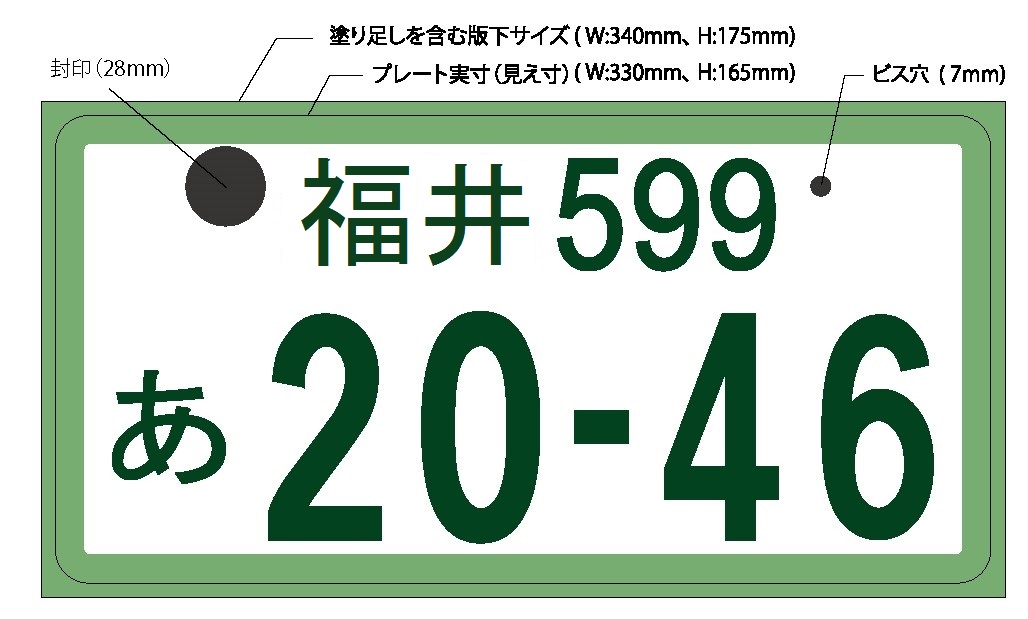 作成者氏名